Комплекс 2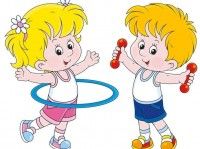 1.И. п. — основная стойка, руки вдоль туловища.                                               1 — шаг вправо, руки в стороны;2 — руки вверх;3 — руки в стороны;                                                     4 — исходное положение. То же влево (6-8 раз).2.   И. п. — стойка ноги врозь, руки на поясе.1 — поворот вправо (влево), отвести правую (левую) руку вправо (влево);2 — вернуться в исходное положение (6 раз).3.   И. п. — стойка ноги на ширине плеч, руки внизу.1 — руки в стороны;2 — наклониться вперед, коснуться пальцами рук правого носка;3 — выпрямиться, руки в стороны;4 — исходное положение. То же, но коснуться левого носка (по 6 раз).4.   И. п. — сидя на полу, руки в упоре сзади.1 — поднять прямые ноги вверх - вперед (угол);2 — исходное положение. Плечи не проваливать (5-6 раз).5.   И. п. — стойка ноги вместе, руки на поясе.1 — прыжком ноги врозь руки в стороны;2 — исходное положение. Прыжки выполняются на счет 1-8 несколько раз подряд в чередовании с небольшой паузой между ними.6.   Ходьба на месте.Будьте здоровы!